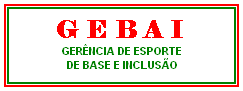 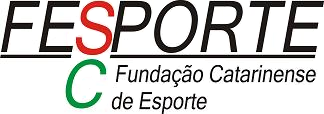 RESULTADO FINAL - FEMININOLocal: Pista de Atletismo Dr Murilo Barreto de Azevedo 	Data: 13/06/2017100M RASOS   200M RASOS   400M RASOS   800M RASOS   3.000M RASOS   100M COM BARREIRAS   RESULTADO FINAL - FEMININOLocal: Pista de Atletismo Dr Murilo Barreto de Azevedo 	Data: 13/06/2017ARREMESSO DE PESO   LANÇAMENTO DO DARDOLANÇAMENTO DO DISCO  SALTO EM ALTURA   SALTO EM DISTANCIA   SALTO TRIPLO   HEPTATLO   RESULTADO FINAL - MASCULINOLocal: Pista de Atletismo Dr Murilo Barreto de Azevedo 	Data: 13/06/2017100M RASOS   200M RASOS   400M RASOS   800M RASOS   3.000M RASOS   110M COM BARREIRAS   RESULTADO FINAL - MASCULINOLocal: Pista de Atletismo Dr Murilo Barreto de Azevedo 	Data: 13/06/2017ARREMESSO DE PESO   LANÇAMENTO DO DARDOLANÇAMENTO DO DISCO  SALTO EM ALTURA   SALTO EM DISTANCIA   SALTO TRIPLO   OCTATLO   JOGOS ESCOLARES DE SANTA CATARINA JESC - 15 A 17 ANOS - Edição 2017COLALUNO-ATLETAESCOLATEMPO1ºLilian WilazinskiEMEF Min Pedro Aleixo14”40”’2ºErica Thauana KrehkeEEB São Pedro14”95”’3ºFernanda Oliveira FerreiraEEB Maria Konder15”16”’COLALUNO-ATLETAESCOLATEMPO1ºThauani Gabrielli IarocheskiEEB João Romário31”81”’2ºTainara Marcia GomesEEB São Pedro32”27”’3ºTaina MaderEEB Maria Konder32”61”’COLALUNO-ATLETAESCOLATEMPO1ºErica Thauana KrehkeEEB São Pedro1”21”452ºAndressa VegineEEB  Maria Konder1”24”483ºLetissa Nathalie de SouzaEEB São Pedro1”26”98COLALUNO-ATLETAESCOLATEMPO1ºPaloma Beatriz FischerEEB João Romário2”54”132ºDanielli PereiraEEB São Pedro3”02”923ºFranciele MaderEEB Maria Konder3”12”31COLALUNO-ATLETAESCOLATEMPO1ºKarolina Aparecida Rocha NeresEEB Elisa Cluadio13’53”2º3ºCOLALUNO-ATLETAESCOLATEMPO1ºFernanda Oliveira FerreiraEEB Maria Konder21”46”’2ºAndressa VegineEEB  Maria Konder21”58”’3ºMaria Eduarda EMEF  Min Pedro Aleixo23”00”’JOGOS ESCOLARES DE SANTA CATARINA JESC - 15 A 17 ANOS - Edição 2017COLALUNO-ATLETAESCOLAMARCA1ºJessica FrohlichEEB São Pedro8.58m2ºLeticia MorschEEB General Rondon7.81m3ºAdreyna Cristine CorreiaEEB São Pedro7.25COLALUNO-ATLETAESCOLAMARCA1ºNatalia da Rocha VieiraEEB São Pedro22.86m2ºAna Pricila de SouzaEEB São Pedro18.74m3ºEduarda VegineEEB Maria Konder17.96mCOLALUNO-ATLETAESCOLAMARCA1ºJessica FrohlichEEB São Pedro21.86m2ºDara Simone PomiecinskiEEB São Pedro18.55m3ºEduarda VegineEEB Maria Konder17.49mCOLALUNO-ATLETAESCOLAMARCA1ºCaroline Grutzmacher SouzaEEB João Romário1.30m1ºKarolayne dos ReisEEB São Pedro1.30m2ºVanessa Carineli FinasseEEB São Pedro1.20mCOLALUNO-ATLETAESCOLAMARCA1ºCaroline Grutzmacher SouzaEEB João Romário4.09m2ºDjeniffer Suelen WeigsdingEEB Pedro Aleixo4.00m3ºMaria Eduarda Ronchi CunhaEEB Pedro Aleixo3.98mCOLALUNO-ATLETAESCOLATEMPO1ºSEM PARTICIPANTES QUALIFICADOSPARA ESTA PROVA2º3ºCOLALUNO-ATLETAESCOLATEMPO1ºNÃO HOUVE ATLETA INSCRITA NESTA PROVA2º3ºJOGOS ESCOLARES DE SANTA CATARINA JESC - 15 A 17 ANOS - Edição 2017COLALUNO-ATLETAESCOLATEMPO1ºGustavo Andrey VombomellEEB São Pedro11”86”’2ºEverton Luiz JordanEEB São Pedro11”93”’3ºJoão Paulo VavassoriEEB Maria Konder12”08”’COLALUNO-ATLETAESCOLATEMPO1ºEverton Luiz JordanEEB São Pedro25”68”’2ºEnrique CornelsenEEB São Pedro25”92”’3ºDaniel Moreira SilvaEEB Maria Konder26”48”’COLALUNO-ATLETAESCOLATEMPO1ºCarlos Manoel MoreiraEEB Maria Konder59”062ºMaicon DetoffelEEB Maria Konder1’01”733ºThiago Augusto VeckertEMEF Min Pedro Aleixo1’06”37COLALUNO-ATLETAESCOLATEMPO1ºPatrick Felipe Camargo BarbosaEEB São Pedro 2’24”2ºDaniel Antunes HassweillerEEB João Romário2’30”3ºGustavo Julio VegineEEB Mria Konder2’33”COLALUNO-ATLETAESCOLATEMPO1ºJoão Victor XavierEEB Julius Karsten11’27”2ºKucas AlvarinEMEF Alfredo Zimer.13’27”3ºGuilherme RanguettiEMEF Pedro Aleixo13’54”COLALUNO-ATLETAESCOLATEMPO1ºJoão Paulo VavassoriEEB Maria Konder18”68”’2ºLucas Rocha EEB Roland Dornbusch20”29”’3ºMatheus MelchiorettoEEB Maria Konder20”79”’JOGOS ESCOLARES DE SANTA CATARINA JESC - 15 A 17 ANOS - Edição 2017COLALUNO-ATLETAESCOLAMARCA1ºJoão Eduardo MarangoniEEB Maria Konder11.88m2ºLeonardo Henrique ZihlsEEB São Pedro 11.53m3ºKauan Vicente NiocelliEEB São Pedro11.33mCOLALUNO-ATLETAESCOLAMARCA1ºCarlos Manoel MoreiraEEB Maria Konder33.16m2ºJonas Gabriel OttoEEB São Pedro32.80m3ºVinicius Albert  CosmonEEB São Pedro30.52mCOLALUNO-ATLETAESCOLAMARCA1ºKauan Vicente NiocelliEEB São Pedro29.56m2ºJonas Gabriel OttoEEB São Pedro28.16m3ºDiogo Gimenes  de JesusEMEF Pedro Aleixo27.26mCOLALUNO-ATLETAESCOLAMARCA1ºGabriel AngeskiEMEF Pe Bruno Linden1.55m2ºVinicius F. KanigoskiEEB São Pedro1.55m3ºLucas V. D. Alves RochaEEB Roland Dornbusch1.55mCOLALUNO-ATLETAESCOLAMARCA1ºPatrick Felipe C. BarbosaEEB São Pedro5.65m2ºLucas Alvarin WeigsdingEEB Alfredo Zimerm5.20m3ºAguinaldo de Jesus BorgesEEB São Pedro5.09mCOLALUNO-ATLETAESCOLAMARCA1ºMaicon Peless EEB Maria Konder10.38m2ºDaniel Moreira SilvaEEB Maria Konder10.07m3ºGuilherme RiegelEEB General Rondon9.93mCOLALUNO-ATLETAESCOLAPONTO1ºMatheus ZomerEEB São Pedro3.8722ºEduardo MoreiraEEB São Pedro3.6383ºMarcos ViniciusEEB Elisa Claudio3.540